PATVIRTINTA VDU Katalikų teologijos fakulteto dekanas RESPUBLIKINIO 9–12 KLASIŲ MOKINIŲ KŪRYBINIŲ DARBŲKONKURSO „LAISVĖS KONTŪRAI“ NUOSTATAII. BENDROSIOS NUOSTATOS1. Konkursą „Laisvės kontūrai“ (toliau – konkursas) organizuoja Vytauto Didžiojo universiteto Katalikų teologijos fakultetas.2. Konkursą remia: Švietimo, mokslo ir sporto ministerija,  Nacionalinė švietimo agentūra, Kauno pedagogų kvalifikacijos centras, Lietuvos katechetikos centras ir (arki)vyskupijų katechetikos centrai.3. Konkurso tikslas – ugdyti vyresniųjų klasių moksleivių atsakingą požiūrį į žmogaus gyvybę, meilę, lytiškumą, skatinti tinkamai gerbti visą kūriniją ir padėti jiems priimti apgalvotus bei brandžius sprendimus savo gyvenime.4. Uždaviniai: padėti suprasti laisvės, kaip Kūrėjo dovanos, prasmę ir su ja susijusius iššūkius;supažindinti moksleivius su atsakingu požiūriu į žmogaus gyvybę nuo jos prasidėjimo iki natūralios mirties;skatinti ieškoti atsakymų į meilės ir tarpusavio santykių klausimus gerbiant save ir savo bei kito asmens kūną;ugdyti atsakingą požiūrį į gamtą ir visą kūriniją;ugdyti gebėjimą kritiškai vertinti masinės kultūros siūlomas vertybes;ugdyti iniciatyvumo ir kūrybingumo kompetenciją: originaliai mąstyti ir veikti, atrasti idėjų sąsajas ir kurti naujas idėjas, pritaikyti patirtį naujose situacijose, numatyti alternatyvius problemų sprendimo būdus.plėtoti moksleivių tiriamuosius, analitinius, kūrybinius bei prezentacinius gebėjimus;prisidėti prie brandžios ir atsakingos pilietinės visuomenės ugdymo.5. Dalyviai – bendrojo ugdymo mokyklų 9–12 klasių mokiniai. Darbą gali rengti vienas mokinys arba mokinių grupė (ne daugiau 5 asmenų). Dalyvių grupę gali sudaryti mokiniai iš skirtingų mokyklų.II. REIKALAVIMAI TEIKIAMIEMS DARBAMS6. Iš pagrindinėje literatūroje aptariamų klausimų spektro dalyviai pasirenka juos dominančią sritį ir laisvai suformuluoja savo kūrybinio darbo temą. Pagrindinė ir kita literatūra bei temų pavyzdžiai pateikti VDU KTF tinklapyje adresu http://www.teologija.vdu.lt/, skiltyje Moksleivių konkursas. Autoriui/-iams būtina susipažinti su pagrindine pasirinktą temą atitinkančia literatūra.7. Konkurso dalyviai pasirenka mokslinę arba meninę savo darbo kryptį. Darbų forma yra laisva. Tai gali būti rašto darbas (referatas, straipsnis, tyrimas, esė, samprotavimas, dialogo kūrimas, dienoraštis, refleksija, poezija ir kt.), vaizdinė medžiaga (multimedijos prezentacija, foto medžiaga, video montažas, dailės kūrinys ir kt.) ir kitos išraiškos priemonės (daina, giesmė, šokis, interviu, spektaklio fragmentas ir kt.).8. Rekomenduojama darbo apimtis: 5–10 spausdintų lapų (MS Word, Times New Roman, 12 šriftas, 1.5 tarpai tarp eilučių); 15–20 Power Point ar kt. programos pateikčių; 3–10 min. trukmės filmuota medžiaga arba analogiška kitų pristatymo būdų apimtis. Pasirinkus kitas išraiškos priemones (daina, šokis, interviu ir kt.), pristatymas yra nufilmuojamas ir pateikiamas kaip 3–10 min. trukmės vaizdinė medžiaga. Prie dailės kūrinio (piešinio, instaliacijos ir kt.) pridedamas kūrinį paaiškinantis aprašas (iki 2 psl. apimties).9. Pateikiant darbą nurodoma:• darbo pavadinimas;• darbo kryptis (mokslinė arba meninė);• mokinio vardas, pavardė, klasė, el. pašto adresas, mokyklos pavadinimas ir adresas. Jeigu darbą rengė mokinių grupė, nurodomi kiekvieno grupės nario duomenys.• padėjusio pasirengti mokytojo vardas, pavardė, dėstomas dalykas, kvalifikacinė kategorija, el. pašto adresas. Jei pasirengti padėjo keli mokytojai – nurodomi visų jų duomenys. Jei moksleivis arba jų grupė darbą parengė be mokytojo(-ų) pagalbos, nurodoma: Darbas atliktas be mokytojo pagalbos.10. Darbai pristatomi elektronine forma įrašyti į CD/DVD. Jei darbą sudaro tekstas (referatas, straipsnis, multimedijos prezentacija ir pan.), kartu su elektronine pristatoma ir spausdinta forma. Jei konkursui pristatomas dailės kūrinys, prašoma pateikti jo originalą.III. KONKURSO ORGANIZAVIMAS IR EIGA11. Darbai pristatomi iki 2020 m. vasario 21 d. adresu: Konkursui „Laisvės kontūrai“, VDU Katalikų teologijos fakultetas, Gimnazijos g. 7, LT–44260 Kaunas.12. Visiems konkurso dalyviams ir jiems pasirengti padėjusiems mokytojams išduodamos VDU Katalikų teologijos fakulteto pažymos. Pažymos siunčiamos nurodytu el. pašto adresu.13. Darbus vertina VDU Katalikų teologijos fakulteto dekano įsakymu patvirtinta komisija (toliau – komisija). Komisiją sudaro konkurso organizatorių ir rėmėjų atstovai: • du VDU Katalikų teologijos fakulteto atstovai (komisijos pirmininkas ir sekretorius),• Nacionalinės švietimo agentūros atstovas,• Kauno miesto pedagogų kvalifikacijos centro atstovas,• kitų konkurso rėmėjų atstovas.14. Penkiolikos geriausių darbų autoriai kviečiami į konkurso finalą pristatyti ir ginti savo darbą. Konkurso organizatoriai, atsižvelgę į dalyvių skaičių, pasilieka teisę organizuoti finalą paskirstydami dalyvius į dvi grupes pagal klases: 9–10 kl. ir 11–12 kl. Tuo atveju finale dalyvaus iš kiekvienos grupės po dvylika darbų ir bus apdovanojami atskirai abiejų grupių 1–3 vietų laureatai. 15. Kvietimas į finalą išsiunčiamas darbų autoriams ir jų mokytojams jų nurodytais el. pašto adresais iki 2020 m. kovo 20 d. 17 val.IV. KONKURSO FINALO ORGANIZAVIMAS IR APDOVANOJIMAI16. Konkurso finalas vyks VDU Katalikų teologijos fakultete (Gimnazijos g. 7, Kaunas) 2020 m. balandžio 3 d. 12.30–17.30 val. Registracijos pradžia – 12.00 val.17. Lėšas finalo organizavimui ir apdovanojimams skiria organizatoriai.18. Konkurso finalas yra viešas: jį stebėti yra kviečiami visi konkurso dalyviai, jų mokytojai, artimieji, draugai ir visi kiti norintys asmenys.19. Konkurso finalo dalyviams keliami šie reikalavimai: pristatyti savo darbą (skiriama 5-10 min.) ir atsakyti į komisijos pateiktus klausimus (skiriama 3-5 min.).20. Komisija, įvertinusi darbus bei jų pristatymo ir gynimo rezultatus, paskelbia ir apdovanoja konkurso nugalėtojus.21. 1-3 vietų laureatams skiriami piniginiai prizai:• pirmoji vieta – 60 €,• antroji vieta – 50 €,• trečioji vieta – 40 €.22. Papildomi prizai gali būti skiriami už idėjos ar žanro originalumą, pristatymo išradingumą ir pan.23. Pasibaigus konkursui pristatytus darbus galima atsiimti iki 2020 m. gegužės 1 d. Autoriams sutikus, VDU Katalikų teologijos fakultetas pasilieka teisę darbus viešinti.V. VERTINIMO KRITERIJAI24. Darbai vertinami taškais. Moksliniai darbai vertinami pagal moksliškumo (iki 15 taškų) ir integralumo (iki 15 taškų) kriterijus. Meniniai darbai vertinami pagal kūrybiškumo (iki 15 taškų) ir integralumo (iki 15 taškų) kriterijus.25. Moksliškumo kriterijai: dėstymo logika ir struktūra; argumentavimas ir pagrįsti sprendimai; akademinis raštingumas.26. Kūrybiškumo kriterijai: minčių gilumas ir įžvalgumas; originalus pagrindinės idėjos atskleidimas ir interpretavimas; pateikimo sklandumas ir tvarkingumas.27. Integralumo kriterijai: gebėjimas išryškinti atsakingo požiūrio į asmens gyvybę, lytiškumą ir kūriniją sąsajas su šiandienos kultūrinėmis aktualijomis bei iššūkiais; gebėjimas paaiškinti laisvės ir atsakomybės ryšį; gebėjimas išryškinti, numatyti ar kurti su tuo susijusių problemų sprendimų būdus ir idėjas.28. Nepriklausomai nuo darbo krypties, autoriui būtina susipažinti su pagrindine pasirinktą temą atitinkančia literatūra ir darbo pabaigoje pateikti visos naudotos literatūros sąrašą.29. Finalinis pristatymas vertinamas atsižvelgiant į jo sklandumą ir išradingumą bei atsakymų į komisijos klausimus pagrįstumą.VI. KONTAKTAI30. Konkurso dalyviams konsultacijos teikiamos VDU Katalikų teologijos fakultete el. paštu <ona.eigirdaite@gmail.com>, tel. +370 69146117.Dr. doc. Benas UlevičiusData: 2019-10-08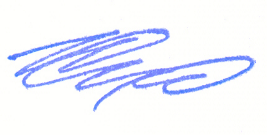 